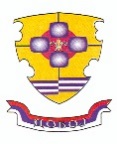 РЕПУБЛИКА СРПСКА                                               ГРАД ДОБОЈГРАДОНАЧЕЛНИКГРАДСКА УПРАВАОДЈЕЉЕЊЕ ЗА ПРИВРЕДУ И ДРУШТВЕНЕ ДЈЕЛАТНОСТИ   ИЗВЈЕШТАЈ О ОДРЖАВАЊУ, САНАЦИЈИ И РЕКОНСТРУКЦИЈИ ВОДОПРИВРЕДНИХ ОБЈЕКАТА И ВОДОТОКОВА У 2019. ГОДИНИУ току 2019. године вршени су сљедећи радови на одржавању, санацији и реконструкцији водопривредних објеката и водотокова:Изградња водоводног система „Брђани“ у МЗ Осјечани, извођач радова „Инстел“ д.о.о. Бијељина, вриједност радова по првој привременој ситуацији износи 157.306,42КМ,Изградња дијела водоводне мреже у насељу Поткамен – Град Добој, извођач радова „Геокоп“ д.о.о. Дервента, вриједност радова по коначној ситуацији износи 58.363,59КМ,Адаптација објеката за водоснабдијевање у МЗ Липац, извођач радова А.Д. „АУТОКОМЕРЦ“ Добој, вриједност радова износи 42. 237,00КМ,Изградња главног пројекта наставка изградње колектора фекалне канализације насеља Аеродром у Руданци, л=800м, извођач радова  д.о.о.„Хидроинжењеринг“ Дервента, вриједност изведених радова 5.850,00КМ.                                Укупна вриједност изведених радова износи: 263.757,01КМ                 ОБРАДИЛО ОДЈЕЉЕЊЕ ЗА ПРИВРЕДУ И ДРУШТВЕНЕ ДЈЕЛАТНОСТИЈануар 2020.